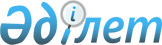 О внесении изменений и дополнений в совместный приказ Министра информации и коммуникаций Республики Казахстан от 24 октября 2017 года № 379 и Председателя Агентства Республики Казахстан по делам государственной службы и противодействию коррупции от 24 октября 2017 года № 232 "Об утверждении Методики оценки эффективности организационного развития государственных органов"
					
			Утративший силу
			
			
		
					Совместный приказ Министра информации и коммуникаций Республики Казахстан от 27 марта 2018 года № 110 и Приказ Председателя Агентства Республики Казахстан по делам государственной службы и противодействию коррупции от 30 марта 2018 года № 87. Зарегистрирован в Министерстве юстиции Республики Казахстан 9 июля 2018 года № 17162. Утратил силу cовместным приказом Министра информации и коммуникаций Республики Казахстан от 1 февраля 2019 года № 43 и Председателя Агентства Республики Казахстан по делам государственной службы и противодействию коррупции от 1 февраля 2019 года № 24 (вводится в действие со дня его первого официального опубликования)
      Сноска. Утратил силу cовместным приказом Министра информации и коммуникаций РК от 01.02.2019 № 43 и Председателя Агентства РК по делам государственной службы и противодействию коррупции от 01.02.2019 № 24 (вводится в действие со дня его первого официального опубликования).
      В соответствии с пунктом 39 Системы ежегодной оценки эффективности деятельности центральных государственных и местных исполнительных органов областей, города республиканского значения, столицы, утвержденной Указом Президента Республики Казахстан от 19 марта 2010 года № 954, ПРИКАЗЫВАЕМ:
      1. Внести в совместный приказ Министра информации и коммуникаций Республики Казахстан от 24 октября 2017 года № 379 и Председателя Агентства Республики Казахстан по делам государственной службы и противодействию коррупции от 24 октября 2017 года № 232 "Об утверждении Методики оценки эффективности организационного развития государственных органов" (зарегистрирован в Реестре государственной регистрации нормативных правовых актов под № 16133, опубликован 11 января 2018 года в Эталонном контрольном банке нормативных правовых актов Республики Казахстан) следующие изменения и дополнения:
      в Методике оценки эффективности организационного развития государственных органов, утвержденной указанным совместным приказом:
      пункт 4 дополнить подпунктом 20-1) следующего содержания:
      "20-1) сервисный интегратор "электронного правительства" – юридическое лицо, определяемое Правительством Республики Казахстан, на которое возложены функции по методологическому обеспечению развития архитектуры "электронного правительства" и типовой архитектуры "электронного акимата", а также сопровождение проведения оценки эффективности деятельности государственных органов по применению информационных технологий;";
      пункт 5 изложить в следующей редакции:
      "5. Оценка эффективности осуществляется следующими уполномоченными на оценку органами (далее – уполномоченные на оценку органы):
      1) Администрацией Президента Республики Казахстан – оценка эффективности Агентства Республики Казахстан по делам государственной службы и противодействию коррупции (далее – уполномоченный орган по делам государственной службы) по направлению "Управление персоналом";
      2) Канцелярией Премьер-Министра Республики Казахстан – оценка эффективности Министерства информации и коммуникаций Республики Казахстан (далее – уполномоченный орган в сфере информатизации) по направлению "Применение информационных технологий";
      3) уполномоченным органом по делам государственной службы – оценка эффективности ЦГО и МИО по направлению "Управление персоналом";
      4) уполномоченным органом в сфере информатизации – оценка эффективности ЦГО и МИО по направлению "Применение информационных технологий".
      Для проведения оценки эффективности по направлению "Управление персоналом" уполномоченным органом по делам государственной службы создается Рабочая группа из числа должностных лиц государственного органа (далее – Рабочая группа по направлению "Управление персоналом"). Состав Рабочей группы по направлению "Управление персоналом" утверждается приказом уполномоченного органа по делам государственной службы.";
      дополнить пунктом 5-1 следующего содержания:
      "5-1 Уполномоченный орган в сфере информатизации привлекает сервисный интегратора "электронного правительства" для сопровождения проведения оценки эффективности деятельности государственных органов по применению информационных технологий.";
      пункт 9 изложить в следующей редакции:
      "9. Оценка осуществляется уполномоченным органом в сфере информатизации, на основании результатов анализа представленной информации, согласно подпункту 7) пункта 6 настоящей Методики.
      Анализ по представленной информации проводится сервисным интегратором "электронного правительства" и предоставляется в уполномоченный государственный орган в сфере информатизации за 10 календарных дней до срока предоставления уполномоченным государственным органом в сфере информатизации заключений в оцениваемые государственные органы, установленного в Графике оценки.";
      пункт 53 изложить в следующей редакции:
      "53. Оценка по критерию "Информационные системы, используемые при оказании государственных услуг" рассчитывается по следующей формуле: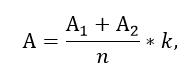 
      где:
      А1– количество государственных услуг автоматизированных ведомственными, а также информационными системами курируемых государственными органами, организациями в сферах и отраслях;
      А2– количество государственных услуг автоматизированных информационной системой другого государственного органа;
      n – общее количество государственных услуг оцениваемого госоргана в соответствии с Реестром государственных услуг;
      k – коэффициент, для приведения полученных результатов к весовому значению равный 40.
      Максимальное значение по данному критерию составляет 40 баллов.";
      пункты 54 и 55 исключить;
      пункт 60 изложить в следующей редакции:
      "60. Оценка по критерию "Информационные системы, используемые при автоматизации функций государственного органа" рассчитывается по следующей формуле: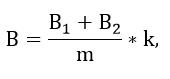 
      где:
      В1– количество функций автоматизированных ведомственными, а также информационными системами курируемых государственными органами, организациями сферах и отраслях;
      В2– количество функций автоматизированных информационной системой другого государственного органа;
      m – общее количество функций в соответствии с положением государственного органа;
      k – коэффициент, для приведения полученных результатов к весовому значению равный 40.
      Максимальное значение по данному критерию составляет 40 баллов.";
      пункты 61 и 62 исключить;
      пункт 63 изложить в следующей редакции:
      "63. В случае нецелесообразности автоматизаций функций, в связи отсутствием необходимости использования информационных систем других государственных органов, оцениваемым государственным органом предоставляется анализ о нецелесообразности автоматизировать функций. При предоставлении анализа данные функций не будут учитываться при расчете данного критерия.";
      пункт 70 изложить в следующей редакции:
      "70. После проведения процедуры обжалования результатов оценки эффективности по направлению "Управление персоналом" в уполномоченном органе по делам государственной службы Администрацией Президента Республики Казахстан заключение о результатах оценки эффективности вносится в уполномоченный орган в сфере информатизации."; 
      пункт 72 изложить в следующей редакции:
      "72. После проведения процедуры обжалования результатов оценки эффективности по направлению "Применение информационных технологий" в уполномоченном органе в сфере информатизации Канцелярией Премьер-Министра Республики Казахстан заключение о результатах оценки эффективности вносится в уполномоченный орган в сфере информатизации.";
      пункты 74 и 75 изложить в следующей редакции:
      "74. После проведения процедуры обжалования результатов оценки эффективности уполномоченным органом по делам государственной службы представляется заключение о результатах оценки эффективности по направлению "Управление персоналом" в уполномоченный орган в сфере информатизации. 
      75. Заключения о результатах оценки эффективности деятельности оцениваемых государственных органов по направлению "Применение информационных технологий" блока "Организационное развитие государственного органа" формируются уполномоченным органом в сфере информатизации по форме, согласно приложению 13 к настоящей Методике и представляются в оцениваемые государственные органы. 
      Заключения о результатах оценки эффективности деятельности оцениваемых государственных органов по блоку "Организационное развитие государственного органа" (далее – Заключение) формируются уполномоченным органом в сфере информатизации по форме, согласно приложению 14 к настоящей Методике и представляются в уполномоченный орган по государственному планированию.";
      приложение 11 изложить в редакции согласно приложению к настоящему совместному приказу.
      2. Департаменту информатизации Министерства информации и коммуникаций Республики Казахстан в установленном законодательством Республики Казахстан порядке обеспечить:
      1) государственную регистрацию настоящего приказа в Министерстве юстиции Республики Казахстан;
      2) в течение десяти календарных дней со дня государственной регистрации настоящего приказа направление его копии в бумажном и электронном виде на казахском и русском языках в Республиканское государственное предприятие на праве хозяйственного ведения "Республиканский центр правовой информации" для официального опубликования и включения в Эталонный контрольный банк нормативных правовых актов Республики Казахстан;
      3) размещение настоящего приказа на интернет-ресурсе Министерства информации и коммуникаций Республики Казахстан после его официального опубликования.
      3. Контроль за исполнением настоящего приказа возложить на вице-министра информации и коммуникаций Республики Казахстан, курирующего вопросы информатизации, и заместителя Председателя Агентства Республики Казахстан по делам государственной службы и противодействию коррупции, курирующего вопросы государственной службы.
      4. Настоящий приказ вводится в действие после дня его первого официального опубликования.
      "СОГЛАСОВАН"
Министр национальной экономики
Республики Казахстан
________________ Т. Сулейменов
"__" _____________ 2018 года Критерии и показатели оценки эффективности деятельности государственного органа по направлению
"Применение информационных технологий" блока "Организационное развитие государственного органа"
					© 2012. РГП на ПХВ «Институт законодательства и правовой информации Республики Казахстан» Министерства юстиции Республики Казахстан
				
Министр информации и
коммуникаций
Республики Казахстан
_______________ Д. Абаев
Председатель Агентства
Республики Казахстан
по делам государственной службы
и противодействию коррупции
___________ А. Шпекбаев

 Приложение
к совместному приказу Министра
информации и коммуникаций
Республики Казахстан
от "___" ____________ 201_ года № ___и Председателя Агентства
Республики Казахстан по делам
государственной службы и
противодействию коррупции
от"___" ___________ 201_ года
№ ___Приложение 11
к Методике оценки
эффективности организационного
развития государственных органов
№ п\п

Наименование критерия/показателя

Баллы

1
Информационные системы, используемые при оказании государственных услуг
40
2
Информационные системы, используемые при автоматизации функций государственного органа
40
3
Доля зарегистрированных информационных систем государственных органов на архитектурном портале
20